    RFQ No. 1. Coord. NTR-2/RPC/2017/1Uplifting of Existing Toilets and Face Uplifting at Bannu-II Telephone Exchange, BannuSealed bids, in Pak rupees on D.D.P basis, are invited from PTCL Registered Vendors regarding “Uplifting of Existing Toilets and Face Uplifting at Bannu-II Telephone Exchange, Bannu.”Tender documents can be collected from RPC (Regional Procurement Committee) Office, Room no. 12, Ground Floor, PTCL Telephone House, River Road, D. I. Khan from 10th August 2017 to 25th August 2017 during office hours (09:00 am to 04:00 pm).Tender documents complete in all respects should be dropped in bid box on or before 25th August 2017 at reception of PTCL Telephone House, NTR-2, D. I. Khan as per instructions to the bidders contained in the Bid Documents.Bids should be marked as “Tender Notice regarding Uplifting of Existing Toilets and Face Uplifting at Bannu-II Telephone Exchange, Bannu.”PTCL reserves the right to reject any or all bids and to annul the bidding process at any time, without thereby incurring any liability to the affected bidder(s) or any obligations to inform the affected bidder(s) of the grounds for PTCL’s action.Vendor registration is not mandatory for all the vendors interested to engage in business with or supply material/services to PTCL. It is essential to mention the Vendor Registration Code (VR Code) assigned by PTCL on Quotation/Bids submitted. Unregistered vendors are required to get registered with PTCL for this purpose, prior to issuance of PO.All correspondence on the subject may be addressed to the undersigned.Team Lead RPC  Room no. 12,PTCL Telephone House, D. I. Khan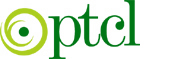 PAKISTAN TELECOMMUNICATION COMPANY LTDOffice of General Manager Telephone House NTR-2 D. I. Khan